муниципальное бюджетное дошкольное образовательное учреждение центр развития ребенка - детский сад № 78 «Алые паруса» города Ставрополя(полное наименование образовательной организации города Ставрополя (далее – образовательная организация)ЗАЯВКАНА ПРИЗНАНИЕ ОБРАЗОВАТЕЛЬНОЙ ОРГАНИЗАЦИИМУНИЦИПАЛЬНОЙ ИННОВАЦИОННОЙ ПЛОЩАДКОЙ2023-2026 г.г «Развитие социальной активности старших дошкольников посредством волонтерской деятельности с учетом реализации ФОП ДО в дошкольной образовательной организации» 1.  Общая информация об образовательной организации2. Краткое описание инновационного проекта (программы)3. Программа реализации инновационного проекта (программы)1. Исходные теоретические положения.Актуальность и тема исследования. В настоящее время создается множество программ и проектов по развитию у подрастающего поколения социальной активности. В «Национальной доктрине образования Российской Федерации до 2025 года» четко обозначено, что на современном этапе актуально «воспитание человека образованного, нравственного, готового самостоятельно принимать решения в ситуации выбора, способного к сотрудничеству и межкультурному взаимодействию, обладающего гражданской позицией современного человека». Процесс развития социальной активности дошкольников необходимо рассматривать как одну из задач воспитания, решение которой необходимо для усвоения и воспроизводства развивающейся личностью социального опыта, а также для успешного и гармоничного процесса социализации ребенка, путем вовлечения в волонтерскую деятельность.Обобщив подходы разных исследователей к трактовке «социальная активность», мы сделали вывод, что данный феномен – это не всякая деятельность личности, а только та, которая имеет социальное значение и осуществляется на основе социальных фактов. Актуальность исследования обусловлена тем, что важнейшей задачей современного детского сада является развитие социальной активности ребёнка, воспитание социальной культуры, необходимых для дальнейшей социализации и формирования активной жизненной позиции человека будущего. По мере освоения культурных, нравственных правил и закономерностей общественной жизни происходит развитие социальной активности, способности оценивать собственные поступки, эффективно взаимодействовать с окружающими. Поэтому поиск путей развития социальной активности детей дошкольного возраста, становится актуальной необходимостью.И именно волонтерская деятельность обладает возможностями для проявления подрастающим поколением добровольческих качеств, свойственных социальной активности. Волонтерская деятельность содействует росту перспектив в жизни, формированию целостного представления о мире и своего «Я», предотвращает развитие разобщенности в детской среде.Процесс развития социальной активности дошкольников путем их участия в волонтерской деятельности должен осуществляться с соблюдением следующих условий:- подготовка детей к волонтерству должна осуществляться в соответствии со специально подготовленной программой;- необходимо обеспечить постоянное вовлечение дошкольников в волонтерские мероприятия;  - в процессе стимулирования социальной активности дошкольников следует использовать специально подготовленные формы, технологии и направления деятельности;- привлечение родителей воспитанников к данному процессу. Организация детско-взрослого волонтерского движения в детском саду является инновационной формой работы с родителями по развитию социальной активности детей, а также по формированию нравственной культуры, нравственного сознания и мышления, повышения активности родителей в процессе воспитания дошкольников. Помимо этого, организация волонтерского движения выступает так же ведущей педагогической идеей активной формы общения в детской среде, способствующей ранней позитивной социализации ребенка дошкольника через активную деятельность, где они выступают инициаторами и организаторами позитивных изменений в своем дошкольном учреждении и ближайшем социальном окружении. Итак, возможность реализации этих условий будет нами изучена на примере практики развития социальной активности дошкольников посредством волонтерской деятельности.Степень разработанности проблемы. Развитие социальной активности детей и современные подходы в воспитании получили обоснование в работах Б. З. Вульфова, Р. А. Литвак, М.И. Рожкова. Все больше появляется исследований в современной науке, в которых явление социальной активности личности рассматривается в контексте социализации (А. В. Волохов, М. В. Демиденко, М. В. Ноддубная, Т. Г. Нташко, Л. С. Яковлев и др.), гражданского воспитания (А. В. Беляев, А. С. Гаязов, О. В. Лешер и др.). В научных исследованиях изучен социологический аспект формирования социальной активности детей (Г.М. Андреева, В.Н. Константинов, А.В. Мудрик, А.Н. Рошка и др.) и психолого-педагогический аспект данной проблемы (К.А. Абульханова-Славская, А.В. Брушлинский, Г.С. Коротаева, В.А. Кускова и др.).Нормативной правовой базой, на которой основана деятельность Добровольческих объединений и организаций в Российской Федерации:• Всеобщая Декларация Добровольцев, принятая на XVI Всемирной конференции Международной ассоциации добровольческих усилий (Амстердам, январь, 2001 г., Международный Год добровольцев) при поддержке Генеральной Ассамблеи Организации Объединенных Наций и Международной ассоциации добровольческих усилий IAVE);• Конституция Российской Федерации (ч. 4 и 5 ст. 13, ч. 2 ст.19, ст. 30);• Гражданский кодекс Российской Федерации (ст. 117);• Концепция содействия развитию благотворительной деятельности и добровольчества в Российской Федерации, одобрена распоряжением Правительства Российской Федерации от 30 июля 2009 г. № 1054-р;• Федеральный закон от 19 мая 1995 г. № 82-ФЗ «Об общественных объединениях»;• Федеральный закон от 28 июня 1995 г. № 98-ФЗ «О государственной поддержке молодежных и детских общественных объединений»;• Федеральный закон от 11 августа 1995 г. № 135-ФЗ» «О благотворительной деятельности и благотворительных организациях».• Указ Президента России от 6 декабря 2017 года №583 «О проведении в Российской Федерации Года добровольца (волонтёра)».Однако, недостаточно раскрыты аспекты развития социальной активности детей старшего дошкольного возраста посредством волонтерской деятельности с учетом реализации ФОП ДО в дошкольной образовательной организации.Также значимым остается противоречие между потребностью развития социальной активности детей старшего дошкольного возраста и необходимостью методического сопровождения педагогов для подготовки к деятельности по организации развития социальной активности детей посредством волонтерской деятельности.Надобность решения обозначенного вопроса определили тему исследования: «Развитие социальной активности детей старшего дошкольного возраста посредством волонтерской деятельности с учетом реализации ФОП ДО в дошкольной образовательной организации».Проблема исследования: каковы содержательные и процессуальные аспекты развития социальной активности детей старшего дошкольного возраста посредством волонтерской деятельности с учетом реализации ФОП ДО в дошкольной образовательной организации.Объект исследования – социальная активность дошкольников.Предмет исследования – целостный процесс развития социальной активности детей старшего дошкольного возраста посредством волонтерской деятельности с учетом реализации ФОП ДО в дошкольной образовательной организации. Цель исследования: определение содержательных и процессуальных аспектов развития социальной активности детей старшего дошкольного возраста посредством волонтерской деятельности с учетом реализации ФОП ДО в дошкольной образовательной организации.Гипотеза исследования состоит в том, что эффективность развития социальной активности детей старшего дошкольного возраста повысится если будет использован потенциал волонтерской деятельности. В соответствии с объектом, предметом и целью исследования, и исходя из рабочей гипотезы, определены задачи исследования:1. Проанализировать теоретические источники и опыт деятельности по проблеме развития социальной активности старших дошкольников посредством волонтерской деятельности с учетом реализации ФОП ДО в дошкольной образовательной организации2. Определить направления и акции волонтерской деятельности, способствующей развитию социальной активности старших дошкольников.3. Разработать и реализовать организационно-педагогические условия развития социальной активности старших дошкольников посредством волонтерской деятельности.4. Внедрить волонтерскую практику в деятельность детского сада, направленную на развитие духовно-нравственной личности дошкольников и социальной активности. 5. Осуществить активное взаимодействие с семьями воспитанников в направлении обеспечения развития социальной активности старших дошкольников посредством волонтерской деятельности.6. Проанализировать, обобщить и распространить результаты инновационной деятельности по теме исследования.2. Этапы и сроки реализации инновационного проекта (программы).Срок реализации проекта: ноябрь 2023 – ноябрь 2026Первый этап – организационно-подготовительный (ноябрь 2023 - август 2024 гг.) направлен на изучение, анализ и обобщение теоретических источников и передового опыта по проблеме развития социальной активности старших дошкольников посредством волонтерской деятельности с учетом реализации ФОП ДО в дошкольной образовательной организации, а также создание условий для формирующего эксперимента.Создается творческая группа педагогических работников и родителей воспитанников. Формируется банк идей и инноваций, приобретается научно-методическая литература по проблеме развития социальной активности старших дошкольников посредством волонтерской деятельности.Осуществляется анализ ресурсов ДОО для развития социальной активности старших дошкольников посредством волонтерской деятельности. Определяются ведущие направления волонтерской деятельности и социальных акций в ДОО. Разрабатываются организационно-педагогические условия и программа волонтерской деятельности и социальных акций в ДОО, обеспечивающих развитие социальной активности старших дошкольников. Выявляется первоначальный уровень сформированности социальной активности старших дошкольников (констатирующий этап диагностики). Обеспечивается подготовка педагогов в сфере развития социальной активности старших дошкольников посредством волонтерской деятельности с учетом реализации ФОП ДО в дошкольной образовательной организации.Второй этап – экспериментальный (сентябрь 2024 – май 2026 гг.) посвящен формирующему педагогическому эксперименту. Оснащение предметно-пространственной развивающей среды группы игровым оборудованием и пособиями для оптимизации формирования у детей навыков инициативы и самостоятельности. Оказание научно-методической поддержки педагогам, участникам инновационной деятельности. Написание и реализация конспектов/проектов/сценариев, отражающих содержание волонтерской деятельности и социальных акций, способствующих развитию социальной активности старших дошкольников. Осуществление процесса развития социальной активности старших дошкольников посредством волонтерской деятельности с учетом реализации ФОП ДО в дошкольной образовательной организации.Внедрение технологии «краудсорсинг» в образовательный процесс ДОО, способствующей организации эффективной работы педагогов с родителями воспитанников в создании детско-взрослого волонтерского движения.Третий этап – обобщающий (июнь 2026 – ноябрь 2026 гг.) включает в себя обработку и анализ результатов исследования; распространение опыта инновационной деятельности. Выявление уровня сформированности социальной активности старших дошкольников (контрольный этап диагностики). Обобщение опыта деятельности ДОО по развитию социальной активности старших дошкольников посредством волонтерской деятельности с учетом реализации ФОП ДО. Редактирование и подготовка к печати методического пособия по теме исследования; публикации в печати; отчет о работе.3. Содержание и методы реализации инновационного проекта (программы), необходимые условия реализации работ.Содержание. Решение проблемы развития социальной активности старших дошкольников посредством волонтерской деятельности лежит в плоскости образовательной области «Социально-коммуникативное развитие», характерные особенности которой отражены в Федеральной образовательной программе дошкольного образования. Результаты освоения программы представлены в виде целевых ориентиров дошкольного образования - социально-нормативных возрастных характеристик возможных достижений ребенка на этапе завершения уровня дошкольного образования.Задачи социально-коммуникативного развития дошкольников по ФОП ДО:- усвоение норм и ценностей, принятых в обществе, включая моральные и нравственные ценности;- развитие общения и взаимодействия ребёнка с взрослыми и сверстниками;- становление самостоятельности, целенаправленности и саморегуляции собственных действий;- развитие социального и эмоционального интеллекта, эмоциональной отзывчивости, сопереживания, формирование готовности к совместной деятельности со сверстниками, формирование уважительного отношения и чувства принадлежности к своей семье и к сообществу детей и взрослых в Организации;- формирование позитивных установок к различным видам труда и творчества.Решение совокупных задач воспитания в рамках образовательной области «Социально-коммуникативное развитие» в соответствии с темой инновационной деятельности ДОО направлено на приобщение детей к ценностям «Родина», «Человек», «Жизнь», «Милосердие», «Добро», «Дружба», «Сотрудничество», «Труд». Это предполагает решение задач нескольких направлений воспитания:воспитание уважения к своей семье, своему городу, родному краю, своей стране;воспитание уважительного отношения к другим людям – детям и взрослым (родителям, педагогам, соседям и др.), вне зависимости от их этнической и национальной принадлежности;воспитание социальных чувств и навыков: способности к сопереживанию, общительности, дружелюбия, сотрудничества, умения соблюдать правила, активной личностной позиции;создание условий для возникновения у ребенка нравственного, социально значимого поступка, приобретения ребенком опыта милосердия и заботы.Актуальным является вопрос о создании волонтерского движения в детском саду как социальном институте, который должен готовить детей к жизни. А жизнь – это не только академические знания. Это развитие определенных жизненных качеств: ответственности, милосердия, самостоятельности, умение общаться с разными социальными группами людей, личностный позитивизм. Волонтерская деятельность дошкольника это: • помощь в обеспечении экологического благополучия окружающего пространства; • благотворительная деятельность в отношении различных категорий граждан: пожилые люди (дедушки и бабушки), воспитанники младших возрастных групп ДОУ, товарищи по группе, дети с ограниченными возможностями; • благотворительная помощь представителям животного мира, пропаганда милосердного отношения к ним; • пропаганда здорового образа жизни и др. Волонтерство основывается на добровольном труде, не требующем оплаты. Следовательно, его мотивы - не в материальном поощрении, а в удовлетворении социальных и духовных потребностей.Волонтерское движение в ДОО при активном участии педагогов, родителей (законных представителей), – это уникальная возможность влиять на формирование и развитие личности ребенка, на развитие его нравственных качеств и социальной активности.1. Направления волонтерской деятельностив детском саду;в микрорайоне;в городе.2. В детском саду:- оказание помощи младшими дошкольниками (проведение игр, помощь в раздевании/одевании ребенка, в сборах на прогулку, привитие культурно-гигиенических навыков и др.). - подготовка спектаклей, концертов.- участие в экологических акциях, уборке мусора и загрязнений на территории ДОО.3. В микрорайоне:- оказание внимания к ветеранам, одиноким пожилым людям (изготовление сувениров к праздникам, поздравления, концерты). - принятие участия в таких волонтерских движениях, как: «Сбереги елочку», «Мусор Земле не к лицу», «Корзиночка добра и др., организованные благотворительными фондами и волонтерскими движениями.3. В городе:- вместе с родителями детей планируется присоединиться к Всероссийской Акции «Письмо солдату», «Георгиевская ленточка», «Открытка ветерану» и др.- помощь многодетным семьям и семьям, оказавшимся в трудной жизненной ситуации (например, сбор одежды, игрушек, поздравления с праздниками и пр.).- помощь приютам для бездомных животных (сбор лекарств, корма, прогулка с животными).Предполагается внедрение технологии «краудсорсинг» в образовательный процесс детского сада, способствующего организации эффективной работы педагогов с родителями воспитанников в создании детско-взрослого волонтерского движения. Создание добровольческого движения воспитанников и родительской общественности в дошкольной образовательной организации как социального института позволит органично выстроить работу на основе межсетевого взаимодействия не только родителей, дошкольников, педагогов, но и взаимодействия с различного рода организациями муниципального и государственного уровней.Волонтерская деятельность предусматривает проведение социальных и благотворительных акций.Социальная акция – это один из видов социальной деятельности, целями которой является привлечение внимания общества к некоторой проблеме, изучение отношения социума к чему-либо, распространение информации среди групп населения, содействие формированию общественного сознания. Благотворительная акция – это оказание помощи (в том числе, и безвозмездной) нуждающимся слоям населения, не имеющим возможности помочь себе самостоятельно. Для детей дошкольного возраста социальная акция – это участие в событиях, имеющих социальную значимость, возможность самореализации и оказания помощи тем, кто в ней нуждается. С одной стороны, участие в акции позволяет ребенку освоить социальный опыт внутри социальных отношений, с другой – это активная деятельность по воспроизводству социальных отношений и действий, приводящих к положительному результату. Социальная акция – это хороший способ помочь ребенку получить опыт сопричастности и научиться творить добро.Реализация Программы волонтерской деятельности с целью развития социальной активности старших дошкольников проходит в несколько этапов.1. Подготовительный этап: Формирование волонтёрского движения. Формирование у педагогов и родителей воспитанников представлений о роли и месте добровольчества в современном обществе, организация волонтерского движения, знакомство детей с понятием «волонтер», вступление детей старшего дошкольного возраста в волонтерское движение. Разработка атрибутов волонтёрского движения (эмблема, девиз); подготовка тематического плана волонтерской деятельности (социальных и благотворительных акций). Социально-психологическая подготовка волонтёров.2. Основной этап. Развитие и осуществление волонтёрского движения. Реализация благотворительных мероприятий в ДОУ, микрорайоне, городе. Привлечение родителей дошкольников к поддержке развития волонтёрского движения. Планирование работы и осуществление деятельности с общественными организациями по поддержке развития волонтёрского движения в городе. Участие в проведении крупных рекламно-профилактических мероприятий и социальных и благотворительных акций.3. Заключительный этап. Подведение итогов и определение перспектив дальнейшей работы.Методы исследования: - теоретические: теоретический анализ и обобщение научно-методической, педагогической и психологической литературы, передового педагогического опыта и массовой практики образования дошкольников в направлении развития социальной активности и волонтерской деятельности детей;- эмпирические: наблюдение, тестирование, опрос, констатирующий и формирующий педагогические эксперименты;- статистические: количественная и качественная обработка материалов методами математической статистики.Условия, необходимые для проведения исследования:Кадровые – в работе принимают участие воспитатели групп, специалисты, педагог-психолог, социальный педагог. Педагоги имеют вторую квалификационную категорию и выше, осуществляют повышение своей квалификации, участвуя в лекциях, семинарах, деловых играх и т.д., а также занимаются самообразованием. Научно-методические – разработка направлений и методики развития социальной активности старших дошкольников посредством волонтерской деятельности, конспектов и методических материалов; расширение фондов библиотеки ДОО учебно-методической литературой по теме инновационной деятельности; систематическая организация и проведение лекций, семинаров, круглых столов, мастер-классов и др. форм по проблеме исследования (два раза в квартал); наличие научного руководителя.Мотивационные – стимулирование участников ОЭР осуществляется созданием благоприятной атмосферы для творческой деятельности педагогов; дополнительной оплатой за поисково-развивающий режим работы; дифференцированной оплатой труда за усердие и творческую активность; представлением к награждению грамотами и званием «Почетный работник образования РФ»; вынесением благодарностей и др. видами поощрений.Правовые – решение педагогического совета (протокол № 5 от 29.05.2023), приказ по ДОУ о проведении инновационной деятельности          (№ 166 - АД от 30.05.2023), Устав образовательного учреждения.Организационные – распределение функциональных обязанностей между участниками инновационной деятельности.4. Прогнозируемые результаты по каждому этапу.Форма прогнозируемых результатов инновационной деятельности5. Средства контроля и обеспечения достоверности результатов.- мониторинг материально-технического и методического оснащения образовательного процесса в ДОУ в рамках направления развития социальной активности старших дошкольников посредством волонтерской деятельности с учетом реализации ФОП ДО;- мониторинг уровня развития социальной активности старших дошкольников (констатирующий и контрольный этап диагностики);- отчеты (промежуточные и итоговый) о работе инновационной площадки по теме исследования;- мониторинг активности представителей родительской общественности в организации поддержки по реализации проекта;- представление результатов инновационной деятельности ДОУ широкой педагогической общественности (например, проведение открытых мероприятий для педагогов ДОУ и города, презентация опыта, публикации в печати, размещение на сайте ДОУ результатов и фотоотчетов по инновационной деятельности, выпуск методического пособия).6. Календарный план реализации инновационного проекта (программы) с указанием сроков реализации по этапам и перечня конечной продукции (результатов).Форма календарного плана реализации инновационного проекта (программы)7. Перечень научных и (или) учебно-методических разработок по теме инновационного проекта (программы).Планируемые научные и (или) учебно-методические разработки по результатам инновационной деятельности:- статьи в интернет-источниках, на сайте ДОУ, в сборниках конференций и пр.; - конспекты образовательных практик и авторских методических разработок;- методическое пособие «Развитие социальной активности старших дошкольников посредством волонтерской деятельности».В печати и интернет-источниках представлены следующие разработки: -	Социальные акции и волонтерское движение в детском саду. Методическое пособие / Под ред. В.А. Деркунской. – М.: Центр педагогического образования, 2018. – 240 с. -	Технологии эффективной социализации детей 3—7 лет: система реализации, формы, сценарии: методическое пособие. — М. : Вентана-Граф, 2017. — 320 с -	Красуля Н.Е., Макарычева Н.В. Парциальная программа «Мы - будущие волонтеры». - Ленинградский социально-педагогический колледж Краснодарского края, 2015.минобрнауки.рф — официальный сайт Министерства образования и науки Российской Федерации8. Проблемно-ориентированный анализ деятельности образовательной организации, на базе которой планируется открытие муниципальной инновационной площадки.Коллектив муниципального бюджетного дошкольного образовательного учреждения центр развития ребенка – детский сад № 78 «Алые паруса» города Ставрополя в инновационном режиме работает около 6 лет. За это время были реализованы инновационные проекты:  «Образовательные практики в свете реализации ФГОС дошкольного образования», 2017 - 2020;  «Возможности игровых и рисуночных техник для развития эмоционального интеллекта старших дошкольников», октябрь 2020 – октябрь 2023 года.За эти годы коллективом накоплен большой опыт инновационной работы и сформирован достаточный творческий и профессиональный потенциал.В учреждении имеются необходимые материально-технические условия: дошкольное учреждение располагается в двухэтажном кирпичном здании. Здание отвечает техническим нормам, имеет достаточное искусственное и естественное освещение, в нем осуществляется централизованное холодное и горячее водоснабжение, отопление и канализация.Территория благоустроена и озеленена силами сотрудников и родителей (законных представителей). Разбиты клумбы, цветники, посажены различные виды деревьев и кустарников, для каждой группы отведены игровые участки, имеется спортивная площадка. В ближайшем окружении находятся: МБОУ СОШ № 26, МБДОУ ЦРР - д/с № 77 «Золотая рыбка» г. Ставрополя.В ДОУ функционируют 12 групп общеразвивающей направленности, реализующие образовательную программу дошкольного образования на основе ФОП ДО и ФГОС ДО.Списочный состав– на 01.10.2023 – 398 детей.Оценка образовательной деятельности Целью образовательной программы ДОУ является разностороннее развитие ребенка в период дошкольного детства с учетом возрастных и индивидуальных особенностей на основе духовно-нравственных ценностей российского народа, исторических и национально-культурных традиций.К традиционным российским духовно-нравственным ценностям относятся, прежде всего, жизнь, достоинство, права и свободы человека, патриотизм, гражданственность, служение Отечеству и ответственность за его судьбу, высокие нравственные идеалы, крепкая семья, созидательный труд, приоритет духовного над материальным, гуманизм, милосердие, справедливость, коллективизм, взаимопомощь и взаимоуважение, историческая память и преемственность поколений, единство народов России.Цель программы достигается через решение следующих задач:	обеспечение единых для Российской Федерации содержания ДО и планируемых результатов освоения образовательной программы ДО;	приобщение детей (в соответствии с возрастными особенностями) к базовым ценностям российского народа - жизнь, достоинство, права и свободы человека, патриотизм, гражданственность, высокие нравственные идеалы, крепкая семья, созидательный труд, приоритет духовного над материальным, гуманизм, милосердие, справедливость, коллективизм, взаимопомощь и взаимоуважение, историческая память и преемственность поколений, единство народов России; создание условий для формирования ценностного отношения к окружающему миру, становления опыта действий и поступков на основе осмысления ценностей;	построение (структурирование) содержания образовательной деятельности на основе учета возрастных и индивидуальных особенностей развития;	создание условий для равного доступа к образованию для всех детей дошкольного возраста с учетом разнообразия образовательных потребностей и индивидуальных возможностей;	охрана и укрепление физического и психического здоровья детей, в том числе их эмоционального благополучия;	обеспечение развития физических, личностных, нравственных качеств и основ патриотизма, интеллектуальных и художественно-творческих способностей ребенка, его инициативности, самостоятельности и ответственности;	обеспечение психолого-педагогической поддержки семьи и повышение компетентности родителей (законных представителей) в вопросах воспитания, обучения и развития, охраны и укрепления здоровья детей, обеспечения их безопасности;	достижение детьми на этапе завершения ДО уровня развития, необходимого и достаточного для успешного освоения ими образовательных программ начального общего образования.Успешность инновационной работы в ДОУ возможна при наличии достаточного материально-технического оснащения, наглядного обеспечения, которые являются непременным условием для плодотворной развивающей деятельности педагогического коллектива и всех участников образовательных отношений в целом.  В настоящее время МТБ ДОУ №78 позволяет проводить педагогический процесс на высоком уровне, в ДОУ имеется   достаточное количество специализированных кабинетов. В здании МБДОУ ЦРР - д/с №78 располагаются: групповые ячейки - изолированные помещения, принадлежащие каждой детской группе. В состав групповой ячейки входят: раздевальная (для приема детей и хранения верхней одежды, куда помещаются шкафы для одежды и обуви, они оборудованы индивидуальными ячейками - полками для головных уборов и крючками для верхней одежды), групповая (для проведения непосредственной образовательной деятельности, игр, занятий и приема пищи), спальня, буфетная (для подготовки готовых блюд к раздаче и мытья столовой посуды), туалетная (совмещенная с умывальной). Групповые комнаты оснащены всем необходимым для развития детей: зоны отдыха и уединения, игровые зоны с различными видами игр, зоны экспериментирования, в каждой группе имеется зелёный уголок, мини-музей, зона ЗОЖ и валеологии, оформлены визитки групп, уголки для родителей.Помещения дошкольной организации оснащены   дополнительными помещениями для работы с детьми, предназначенные для поочередного использования всеми или несколькими детскими группами (музыкальный зал, кабинет психолога, кабинет логопеда), а также сопутствующие помещения (медицинского назначения, пищеблока, прачечной) и служебно-бытовые помещения для персонала.        Финансовые условия: Дошкольная организация обладает полномочиями бюджетного учреждения, установленными действующим бюджетным законодательством. Показатели финансового состояния Учреждения, план поступлений и выплат за счет субсидий на выполнение муниципального задания, план поступлений и выплат по приносящий доход деятельности отражены в плане финансово-хозяйственной деятельности Учреждения, утвержденном руководителем комитета образования администрации города Ставрополя.Источниками формирования имущества и финансовых ресурсов Учреждения являются:- имущество, переданное Учреждению его собственником;- субсидии на выполнение муниципального задания из бюджета города Ставрополя;- средства целевых субсидий из бюджетов различных уровней;- родительская плата за содержание детей;- дары и пожертвования   юридических и физических лиц;- иные источники, не запрещенные законодательством Российской Федерации. Финансовое обеспечение реализации образовательной программы дошкольного образования опирается на исполнение расходных обязательств, обеспечивающих государственные гарантии прав на получение общедоступного и бесплатного дошкольного общего образования. Объем действующих расходных обязательств отражается в государственном (муниципальном) задании образовательной организации, реализующей программу дошкольного образования. Финансовое обеспечение оказания государственных услуг осуществляется в пределах бюджетных ассигнований, предусмотренных организацией на очередной финансовый год.Предметно пространственная развивающая среда для реализации ФГОС дошкольного образования:      	 Развивающая предметно-пространственная среда обеспечивает максимальную реализацию образовательного потенциала пространства МБДОУ ЦРР-д/с № 78 «Алые паруса», группы и участка, материалов, оборудования и инвентаря для развития детей дошкольного возраста в соответствии с особенностями каждого возрастного этапа, охраны и укрепления их здоровья, возможность общения и совместной деятельности детей (в том числе детей разного возраста) и взрослых, двигательной активности детей, а также возможности для уединения.    	Развивающая предметно-пространственная среда обеспечивает реализацию различных образовательных программ, учет национально-культурных, климатических условий, в которых осуществляется образовательная деятельность, учет возрастных особенностей детей.	Насыщенность среды соответствует возрастным возможностям детей и содержанию Программы.Образовательное пространство оснащено средствами обучения и воспитания, соответствующими материалами, игровым, спортивным, оздоровительным оборудованием, инвентарем, которые обеспечивают:- игровую, познавательную, исследовательскую и творческую активность всех воспитанников, экспериментирование с доступными детям материалами (в том числе с песком и водой);- двигательную активность, в том числе развитие крупной и мелкой моторики, участие в подвижных играх и соревнованиях;- эмоциональное благополучие детей во взаимодействии с предметно-пространственным окружением;- возможность самовыражения детей. Для детей раннего возраста образовательное пространство предоставляет необходимые и достаточные возможности для движения, предметной и игровой деятельности с разными материалами. Развивающая предметно-пространственная среда ДОУ №78 соответствует требованиям Стандарта и санитарно-эпидемиологическим требованиям.   Внутренняя система оценки качества образования Целью организации системы оценки качества образования является анализ исполнения законодательства в области образования и оценка воспитательно- образовательной деятельности, условий развивающей среды ДОУ и выполнения комплексного плана контроля для определения факторов и своевременное выявление изменений, влияющих на качество образования в дошкольном образовательном учреждении. В учреждении проводятся контрольные мероприятия, по итогам которых составляется аналитическая справка. Результаты контроля служат основанием для корректировки деятельность сотрудников ДОУ. Задачами внутренней системы оценки качества образования являются: Получение объективной информации о функционировании и развитии образования в ДОУ, тенденциях его изменения и причинах, влияющих на динамику качества образования;  Организационное и методическое обеспечение сбора, обработки, хранения информации о состоянии и динамике показателей качества образования.  Предоставление всем участникам образовательного процесса и общественности достоверной информации о качестве образования;  Принятие обоснованных и своевременных управленческих решений по совершенствованию образования и повышение уровня информированности потребителей образовательных услуг при принятии таких решений;  Прогнозирование развития образовательной системы ДОУ.Основными принципами внутренней системы оценки качества образования ДОУ являются целостность, оперативность, информационная открытость результатов.Основные направления внутренней системы оценки качества образования вДОУ: Выполнение основной образовательной программы ДОУ (итоговые и промежуточные результаты);  Готовность воспитанников к обучению в школе;  Состояние здоровья воспитанников (анализ заболеваемости детей, дней функционирования, динамики показателей групп здоровья);  Физическое и психическое развитие воспитанников;  Адаптация вновь прибывших детей к условиям ДОУ;  Выполнение поставленных годовых задач; Взаимодействие с семьями воспитанников (удовлетворенность родителей (законных представителей) качеством образования в ДОУ);  Кадровое обеспечение образовательного процесса: укомплектованность кадрами; динамика профессионального роста (повышение квалификации, образовательного уровня педагогов);  Материально-технические, медико-социальные условия пребывания воспитанников в ДОУ.Вывод: существующая в ДОУ система оценки качества образования выполняет свою основную функцию, способствует положительной динамике развития учреждения, выявлению и решению проблем в работе ДОУ.Сильные стороны учреждения:  Создана развивающая среда, и комфортные условия пребывания детей в детском саду.  Высокая оценка деятельности ДОУ в социуме.  Развивающая система контроля оценки качества деятельности сотрудников ДОУ. Регулярное пополнение материально технической базы.  Наличие в штате учителей-логопедов, педагога – психолога и социального педагога.  Современное благоустройство территории. Обеспечение медицинским обслуживанием.  Наличие официального сайта ДОУ.Проблемные вопросы:  Профессиональное выгорание части педагогов.  Недостаточная оснащенность ИКТ оборудованием в ДОУ. Отсутствие возможности выхода в интернет в групповых помещениях.Анализ воспитательно-образовательной деятельности муниципального бюджетного дошкольного образовательного учреждения центр развития ребенка – детский сад № 78 «Алые паруса» города Ставрополя показывает, что в учреждении реализуется Федеральный закон «Об образовании в Российской Федерации», организация воспитательно-образовательной деятельности осуществляется в соответствии с ФГОС ДО. В течение последних лет коллектив ДОУ уделял большое внимание и добился значительных позитивных результатов в решении следующих проблем: - совершенствование качества воспитательно-образовательной деятельности; - внедрение эффективных форм работы с родителями; - осуществление взаимодействия с социумом.Организация инновационной работы по волонтерской деятельности способствует позитивной социализации дошкольника через активную деятельность, на основе которой будут формироваться ответственность, неравнодушие, духовно-нравственные ценности: человеколюбие, справедливость, честь, совесть, воля, личное достоинство, вера в добро, стремление к исполнению нравственного долга перед собой, своей семьей и своим Отечеством.  Это поможет дошкольникам принимать волонтерское движение как естественную и необходимую часть своей жизни.9. Концепция развития образовательной организации с учетом роли инновационной деятельности в процессе ее развития.Ведущая педагогическая идея в организации волонтерского движения в ДОУ способствует позитивной социализации дошкольника через активную деятельность, где они выступают инициаторами и организаторами позитивных изменений в своем дошкольном учреждении и ближайшем социальном окружении и выявлению результатов, на основе которых будет расти у детей самоуважение к себе.Целевая группа, на которую рассчитан проект, представляет обучающихся старших и подготовительных к школе групп, педагогов, родителей.Реализация проекта рассчитана на 3 календарных года.Новизна темы В ходе реализации проекта предполагается поиск и внедрение новых, современных форм волонтерского движения:Организация «цифрового» волонтерства. Данная форма работы предполагает создание на официальном сайте дошкольной организации раздела «Дошколята - волонтеры», который нацелен на открытость образовательного пространства в рамках волонтерского движения и включает разные задачи, способы и формы взаимодействия:расширение границ участия воспитанников ДОУ, родительской общественности, педагогов в волонтерском движении на муниципальном, краевом и федеральном уровне (участие в городских, краевых, Всероссийских акциях, мероприятиях, конкурсах и т.д.), трансляция результатов деятельности;расширение форм работы с дошкольниками посредствам онлайн ресурсов (онлайн телемосты дошколят-волонтеров, обмен видео репортажами, презентациями, фотоотчетами о реализуемых мероприятиях, обмен мнениями и информацией о волонтерском движении воспитанников ДОУ и дошкольных учреждений других городов);реализация возможности онлайн общения старших дошкольников ДОУ с ребятами, которые по состоянию здоровья не могут посещать детский сад;организация и реализация аспектов индивидуального семейного волонтерства и трансляция результатов деятельности. Размещение банка организаций для оказания волонтерской помощи. организация и трансляция мероприятий, акций ДОУ с воспитанниками, родительской общественностью в направлении детского волонтерского движения  с организациям города: приюты  животных, геронтологические центры, дома инвалидов, детские дома и т.д.; реализация на сайте ДОУ возможности оставить заявку на осуществление волонтерской деятельности семьям воспитанников ДОУ, находящихся в трудной жизненной ситуации);размещение информации о проводимых в ДОУ акциях, мероприятиях волонтерской направленности и приглашение к участию.Организация социально значимых акций с изготовлением (передачей в совет ветеранов, участников ВОВ, совет микрорайона, общества инвалидов и т.д.) открыток, подарков, видео творческих концертов, театрализованных постановок старшими дошкольниками.Сотрудничество с библиотекой им. Маяковского для слепых (запись сказок, стихов, поздравлений, творческих инсценировок, песен для слепых).Принятие участия в таких волонтерских движениях, как: «Сбереги елочку», «Мусор Земле не к лицу», «Корзиночка добра и др., организованные благотворительными фондами и детским волонтерским движением России.Размещение детских отчетов о волонтерской деятельности воспитанников на банере «Добрые дела для всех и каждого».Изготовление дошкольниками «Книжки волонтёра» с трансляцией личных достижений в волонтерском движении.Процесс развития социальной активности дошкольников путем их участия в волонтерской деятельности должен осуществляться с соблюдением следующих условий:- подготовка детей к волонтерству должна осуществляться в соответствии со специально подготовленной программой;- необходимо обеспечить постоянное вовлечение дошкольников в волонтерские мероприятия;  - в процессе стимулирования социальной активности дошкольников следует использовать специально подготовленные формы, технологии и направления деятельности;- привлечение родителей воспитанников к данному процессу. Возможность реализации этих условий будет нами изучена на примере практики развития социальной активности дошкольников посредством волонтерской деятельности.Предполагаемые результаты:1. Расширение направлений детской волонтерской деятельности2.Развитие добровольческой (волонтерской) деятельности у воспитанников, их родителей и сотрудников образовательного учреждения направленной на бескорыстное оказание помощи.3.Расширение представлений воспитанников, родительской общественности, педагогов о волонтерском движении.4.Приобщение детей и родителей воспитанников к социокультурным нормам, традициям семьи, общества, государства.5.Формирование у дошкольников предпосылок толерантного отношения к другим людям независимо от культурной среды и этнической принадлежности.6.Проект позволит привлечь родителей воспитанников в образовательный процесс ДОУ.7.Обеспечит преемственности целей, задач и содержания образования дошкольного и начального общего образования.8.Проект позволит организовать работу ДОУ благотворительной и добровольческой направленности, через взаимосвязь поколений - дети, взрослые.В целом внедрение технологии «краудсорсинг» в образовательный процесс детского сада будет способствовать организации эффективной работы педагогов с родителями в создании детско-взрослого волонтерского движения. Создание добровольческого движения воспитанников и родительской общественности в дошкольной образовательной организации как социального института позволит органично выстроить работу на основе межсетевого взаимодействия не только родителей, дошкольников, педагогов, но и взаимодействия с различного рода организациями муниципального и государственного уровней.10. Прогноз возможных отрицательных последствий (рисков) реализации инновационного проекта и средства их компенсацииФорма прогноза возможных отрицательных последствий реализации инновационного проекта (программы) и средства их компенсации11. Состав участников инновационного проекта (программы).Форма состава участников инновационного проекта (программы)12. Предварительные расчеты по научно-педагогическому, учебно-методическому, организационному, правовому, кадровому, материально-техническому обеспечению инновационного проекта, источники финансирования.Форма предварительных расчетов по обеспечению инновационного проекта 13. Обоснование возможности реализации инновационного проекта (программы). - Федеральный закон от 29.12.2012 № 273-ФЗ "Об образовании в Российской Федерации"- Закон Ставропольского края от 30 июля 2013 года № 72-КЗ Об образовании- Федеральные государственные образовательные стандарты дошкольного образования.- Стратегия развития воспитания в российской федерации на период до 2025 года (Распоряжение Правительства РФ от 29 мая 2015 г. N 996-р)- Федеральная образовательная программа дошкольного образования14. Обоснование устойчивости результатов инновационного проекта (программы). Устойчивость результатов будет обеспечена:- наличием опыта по внедрению в образовательный процесс современных образовательных технологий (в рамках городских инновационных площадок),- достаточным уровнем интеграции традиционных и инновационных форм и методов обучения и воспитания детей, - созданием необходимых материально-технических и методических условий для реализации инновационной образовательной деятельности,- удовлетворённостью качеством образовательных услуг со стороны социальных партнеров и заказчиков, - численностью педагогов, включенных в инновационную деятельность, - участием ДОУ в различных конференциях, семинарах, круглых столах, консультациях, презентациях, - в доступности инновационных продуктов педагогической общественности, широкой сети социального партнерства.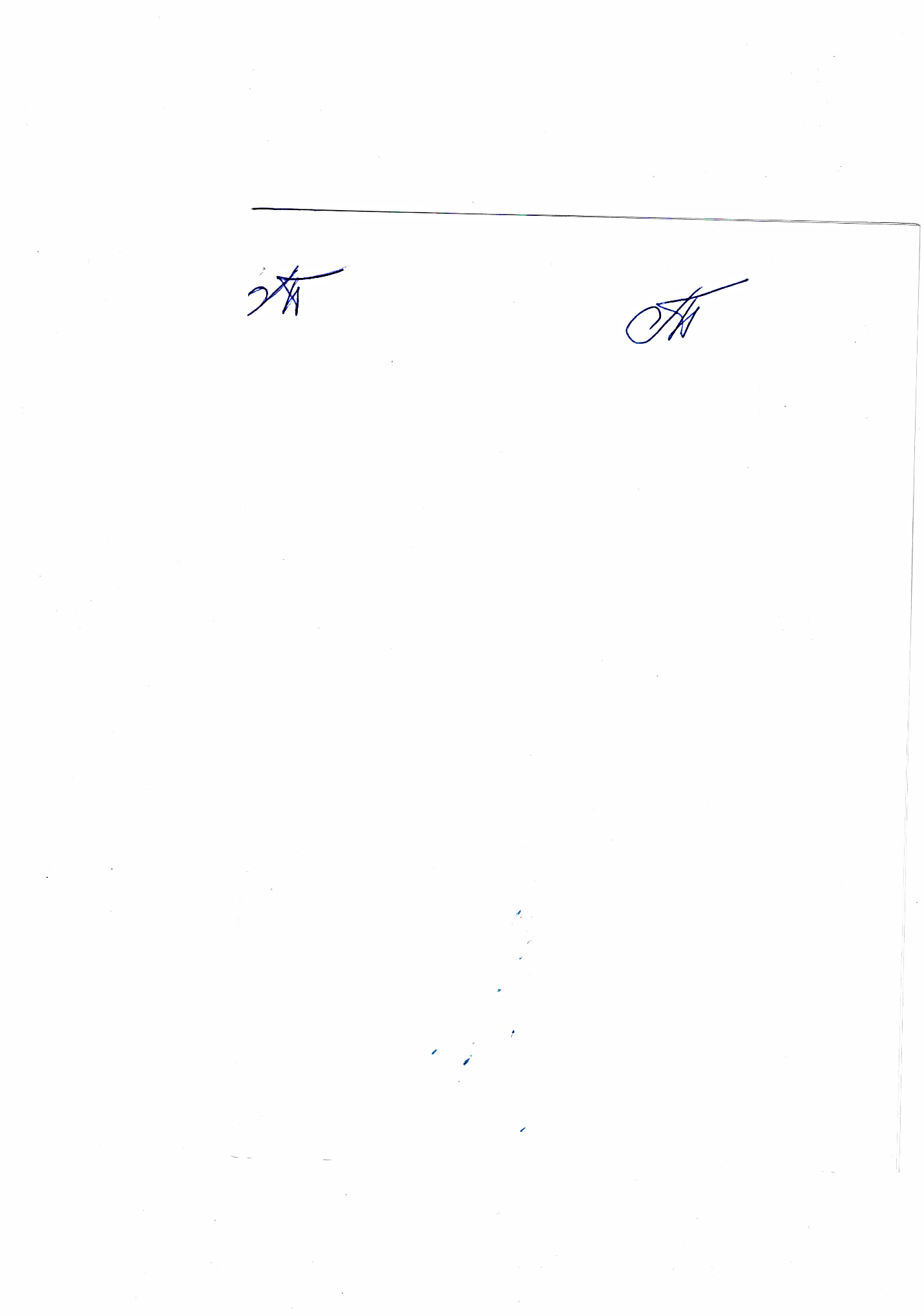 Научный руководитель:                                                          Т.В. ПоштареваЗаведующий МБДОУ ЦРР –д/с № 78 «Алые паруса»                                                            И.В. ПилипенкоПриложение:1. Заявление на признание образовательной организации муниципальной инновационной площадкой на 1 листе в 1 экз.;2. Выписка из решения педагогического совета организации на 1 листе в 1 экз.;3. Договор о сотрудничестве образовательной организации с научным руководителем на 2 листах в 1 экз.муниципальное бюджетное дошкольное образовательное учреждение центр развития ребенка - детский сад № 78 «Алые паруса» города Ставрополя(полное наименование образовательной организации города Ставрополя (далее – образовательная организация)ЗАЯВКАНА ПРИЗНАНИЕ ОБРАЗОВАТЕЛЬНОЙ ОРГАНИЗАЦИИМУНИЦИПАЛЬНОЙ ИННОВАЦИОННОЙ ПЛОЩАДКОЙноябрь 2023- ноябрь 2026 г.г(указывается период реализации) «Развитие социальной активности старших дошкольников посредством волонтерской деятельности с учетом реализации ФОП ДО в дошкольной образовательной организации» г. Ставрополь, 2023Наименование образовательной организации (по Уставу)муниципальное бюджетное дошкольное образовательное учреждение центр развития ребенка - детский сад № 78 «Алые паруса» города СтаврополяФактический адрес образовательной организации355044, Российская Федерация, Ставропольский край, г. Ставрополь, проспект Юности, дом17Ф.И.О. руководителя образовательной организацииПилипенко Ирина ВасильевнаФ.И.О. научного руководителяПоштарева Татьяна ВитальевнаКонтактное лицо по вопросам представления заявкиКолесникова Елена ВикторовнаКонтактный телефон8 (8652) 38-04-43Телефон, факс образовательной организации8 (8652) 38-04-43Сайт образовательной организации в информационно-телекоммуникационной сети «Интернет»stavsad78.ru  Электронный адрес образовательной организацииdou_78@stavadm.ruНаименование инновационного проекта (программы)Развитие социальной активности старших дошкольников посредством волонтерской деятельности с учетом реализации ФОП ДО в дошкольной образовательной организацииОсновная идея инновационного проекта (программы)Социально-коммуникативное развитие дошкольниковСовременное состояние исследований и разработок по данному инновационному проекту (программе)-	Социальные акции и волонтерское движение в детском саду. Методическое пособие / Под ред. В.А. Деркунской. – М.: Центр педагогического образования, 2018. – 240 с. -	Технологии эффективной социализации детей 3—7 лет: система реализации, формы, сценарии: методическое пособие. — М. : Вентана-Граф, 2017. — 320 с -	Красуля Н.Е., Макарычева Н.В. Парциальная программа «Мы - будущие волонтеры». - Ленинградский социально-педагогический колледж Краснодарского края, 2015.Обоснование значимости реализации инновационного проекта (программы) для развития системы образования города СтаврополяТеоретическая значимость:- Обобщение и распространение опыта инновационной деятельности по проблеме развития социальной активности старших дошкольников посредством волонтерской деятельности, так как для внедрения новых форм, методик, педагогических технологий требуется понимание того, как эти новшества внедрять, осваивать и сопровождать.Практическая значимость:- Результаты исследования могут представлять практическую ценность для системы профессиональной подготовки, переподготовки и повышения квалификации работников образования, отбора содержания образования в области развития социальной активности дошкольников посредством волонтерской деятельности.- Результаты исследования, могут быть использованы для построения процесса развития социальной активности детей, как в условиях ДОО, так и в семейном воспитании.- Представленный нами проект может служить для развития системы воспитания и обучения, так как его реализация в дальнейшем возможна и в других образовательных учреждениях города Ставрополя. - Разработка и реализация инновационного проекта по развитию социальной активности дошкольников посредством волонтерской деятельности является ответом на выполнение ФОП ДО и ФГОС дошкольного образования, выдвигающих требования к образовательному процессу, в соответствии с которыми одной из основных областей развития ребенка-дошкольника является «Социально-коммуникативное развитие».- Диссеминация опыта через участие педагогов в конкурсах и панорамах педагогического опыта.Цели и задачи инновационного проекта (программы)Цель: определение содержательных и процессуальных аспектов развития социальной активности старших дошкольников посредством волонтерской деятельности с учетом реализации ФОП ДО в дошкольной образовательной организации.Задачи:1. Проанализировать теоретические источники и опыт деятельности по проблеме развития социальной активности старших дошкольников посредством волонтерской деятельности с учетом реализации ФОП ДО в дошкольной образовательной организации2. Определить направления и акции волонтерской деятельности, способствующей развитию социальной активности старших дошкольников.3. Разработать и реализовать организационно-педагогические условия развития социальной активности старших дошкольников посредством волонтерской деятельности.4. Внедрить волонтерскую практику в деятельность детского сада, направленную на развитие духовно-нравственной личности дошкольников и социальной активности. 5. Осуществить активное взаимодействие с семьями воспитанников в направлении обеспечения развития социальной активности старших дошкольников посредством волонтерской деятельности.6. Проанализировать, обобщить и распространить результаты инновационной деятельности по теме исследования.Сроки реализации инновационного проекта ноябрь 2023 – ноябрь 2026Основные результаты реализации инновационного проекта (программы)- Повышение уровня социальной активности детей старшего дошкольного возраста - Развитие добровольческой (волонтерской) деятельности у воспитанников, их родителей и сотрудников дошкольного образовательного учреждения, направленной на бескорыстное оказание социально значимых услуг на местном уровне. - Методическое пособие «Развитие социальной активности старших дошкольников посредством волонтерской»- Повышение профессиональной компетентности педагогов в вопросах развития социальной активности старших дошкольников посредством волонтерской деятельности с учетом реализации ФОП ДО в дошкольной образовательной организации№Содержание деятельности (согласно этапам)Ожидаемый результатПродукты инновационной деятельностиОтветственный исполнитель1.Изучение, анализ и обобщение теоретических источников и передового опыта по проблеме развития социальной активности старших дошкольников посредством волонтерской деятельности с учетом реализации ФОП ДО в дошкольной образовательной организации, а также создание условий для формирующего эксперимента.- Создание творческой группыпедагогических работников и родителей воспитанников- Анализ ресурсов ДОУ для развития социальной активности старших дошкольников посредством волонтерской деятельности- Определены ведущие направления волонтерской деятельности и социальных акций в ДОО- Выявлены организационно-педагогические условия развития социальной активности старших дошкольников посредством волонтерской деятельности - Определен первоначальный уровень развития социальной активности старших дошкольников - Подготовка педагогов в сфере развития социальной активности дошкольников посредством волонтерской деятельности с учетом реализации ФОП ДО в дошкольной образовательной организации- Разработка нормативно-правовой базы инновационной деятельности- Банк идей и инноваций, в котором нашли отражение новшества и передовой педагогический опыт по проблеме развития социальной активности старших дошкольников посредством волонтерской деятельности; - Приобретение научной и методической литературы по теме исследования; - Программа волонтерской деятельности и социальных акций в ДОО, обеспечивающая развитие социальной активности старших дошкольников- Пакет диагностических материалов для определения первоначального уровня развития социальной активности старших дошкольников (констатирующий этап)-заведующий-заместитель заведующего по учебно-воспитательной работе- научный руководитель- педагог-психолог- социальный педагог2.Осуществление формирующего педагогического эксперимента- Оснащение предметно-пространственной развивающей среды группы игровым оборудованием и пособиями для оптимизации формирования у детей навыков инициативы и самостоятельности. - Внедрение технологии «краудсорсинг» в образовательный процесс ДОО, способствующей организации эффективной работы педагогов с родителями воспитанников в создании детско-взрослого волонтерского движения.- Научно-методическая поддержка педагогам, участникам инновационной деятельности.- Система социальных и благотворительных акций, проводимых в рамках инновационной деятельности- Повышение уровня развития социальной активности старших дошкольников- Игровое оборудование и пособия для оптимизации формирования у детей навыков инициативы и самостоятельности: • «Календарь добрых дел»; • «Центр нравственно-патриотического воспитания дошкольников»; • Картотека игр «Давайте жить дружно»; • Альбом «Наши добрые дела»; • Дидактические и развивающие игры обогащающие социальный опыт дошкольников: «Хорошо - плохо», «Чувства», «Для кого что нужно», «Объятия», «Комплименты», «Аплодисменты по кругу», «Менялки игрушек» и т.д. • Библиотека «добрых книг» • Подборка аудио художественных произведений •Мультимедийное оборудование • Список литературных произведений • Информационно-наглядный материал для родителей (законных представителей)- Программа волонтерской деятельности / тематика социальных и благотворительных акций с целью развития социальной активности старших дошкольников- Создание пакета учебно-методических материалов: конспектов/проектов/сценариев, отражающих содержание волонтерской деятельности и социальных акций, способствующих развитию социальной активности старших дошкольников- Публикации по теме исследования, отражающие процесс развития социальной активности старших дошкольников посредством волонтерской деятельности-заместитель заведующего по учебно-воспитательной работе- социальный педагог- педагоги/воспитатели3.Обработка и анализ результатов исследования- Повышение уровня развития социальной активности старших дошкольников - Обобщение и распространение опыта деятельности ДОУ по развитию социальной активности старших дошкольников посредством волонтерской деятельности - Пакет результатов диагностики динамики уровня развития социальной активности старших дошкольников (контрольный этап)- Методическое пособие «Развитие социальной активности старших дошкольников посредством волонтерской деятельности»; - Публикации в печати по теме исследования - Отчет о работе-заведующий-заместитель заведующего по учебно-воспитательной работе- научный руководитель- педагог-психолог- социальный педагог№ЗадачиПеречень запланированных мероприятийСроки проведенияИсполнительОтветственный1.Изучение, анализ и обобщение теоретических источников и передового опыта по проблеме развития социальной активности старших дошкольников посредством волонтерской деятельности с учетом реализации ФОП ДО в дошкольной образовательной организации, а также создание условий для формирующего эксперимента.- Создание творческой группыпедагогических работников и родителей воспитанников- Создание банка идей и инноваций по проблеме развития социальной активности старших дошкольников посредством волонтерской деятельности-  Диагностический срез первоначального уровня развития социальной активности старших дошкольников (констатирующий этап)- Определение ведущих направлений волонтерской деятельности и социальных акций в ДОО - Разработка организационно-педагогических условий, программы волонтерской деятельности и социальных акций в ДОО, обеспечивающих развитие социальной активности старших дошкольников- Создание и работа постоянно-действующего семинара по повышению квалификации педагогов в сфере развития социальной активности старших дошкольников посредством волонтерской деятельности с учетом реализации ФОП ДО в дошкольной образовательной организациидекабрь 2023 - август 2024 гг.- Зам. заведующей по УВР- Научный руководитель- Педагог-психолог-Социальный педагогЗаведующий2.Осуществление формирующего педагогического эксперимента по развитию социальной активности старших дошкольников посредством волонтерской деятельности - Оснащение предметно-пространственной развивающей среды группы игровым оборудованием и пособиями для оптимизации формирования у детей навыков инициативы и самостоятельности.- Разработка конспектов/проектов/сценариев, отражающих содержание волонтерской деятельности и социальных акций, способствующих развитию социальной активности старших дошкольников - Осуществление процесса развития социальной активности старших дошкольников посредством волонтерской деятельности с учетом реализации ФОП ДО в дошкольной образовательной организации.- Активное взаимодействие с семьями воспитанников в направлении создания детско-взрослого волонтерского движения.сентябрь 2024 – май 2026 гг.Творческая группа – воспитатели и специалисты, работающие с детьми, зам. заведующей по УВР; родители воспитанниковЗаведующий2.Осуществление формирующего педагогического эксперимента по развитию социальной активности старших дошкольников посредством волонтерской деятельности - Оснащение предметно-пространственной развивающей среды группы игровым оборудованием и пособиями для оптимизации формирования у детей навыков инициативы и самостоятельности.- Разработка конспектов/проектов/сценариев, отражающих содержание волонтерской деятельности и социальных акций, способствующих развитию социальной активности старших дошкольников - Осуществление процесса развития социальной активности старших дошкольников посредством волонтерской деятельности с учетом реализации ФОП ДО в дошкольной образовательной организации.- Активное взаимодействие с семьями воспитанников в направлении создания детско-взрослого волонтерского движения.сентябрь 2024 – май 2026 гг.Творческая группа – воспитатели и специалисты, работающие с детьми, зам. заведующей по УВР; родители воспитанников2.Осуществление формирующего педагогического эксперимента по развитию социальной активности старших дошкольников посредством волонтерской деятельности - Оснащение предметно-пространственной развивающей среды группы игровым оборудованием и пособиями для оптимизации формирования у детей навыков инициативы и самостоятельности.- Разработка конспектов/проектов/сценариев, отражающих содержание волонтерской деятельности и социальных акций, способствующих развитию социальной активности старших дошкольников - Осуществление процесса развития социальной активности старших дошкольников посредством волонтерской деятельности с учетом реализации ФОП ДО в дошкольной образовательной организации.- Активное взаимодействие с семьями воспитанников в направлении создания детско-взрослого волонтерского движения.сентябрь 2024 – май 2026 гг.Творческая группа – воспитатели и специалисты, работающие с детьми, зам. заведующей по УВР; родители воспитанников3.Обработка и анализ результатов исследования; распространение опыта инновационной деятельности - Мониторинг динамики уровня развития социальной активности старших дошкольников - Разработка методического пособия «Развитие социальной активности старших дошкольников посредством волонтерской деятельности»- Обобщение и распространение опыта деятельности ДОУ по развитию социальной активности старших дошкольников посредством волонтерской деятельности с учетом реализации ФОП ДО в дошкольной образовательной организации (в виде публикаций, отчета, открытых мероприятий, публичных выступлений и пр.)июнь 2026 – ноябрь 2026 гг.- Зам. заведующей по УВР- Научный руководитель- Педагог-психолог-Социальный педагогЗаведующий№Наименование рисковОписание рисковМеханизмы минимизации рисков1.Социально-психологическийНегативное реагирование отдельных  родителей воспитанников на нововведения. Система ознакомительных занятий и родительских собраний, психолого-педагогическая поддержка эксперимента.2КадровыйНедостаточный уровень компетентности педагогов в области развития социальной активности детей старшего дошкольного возраста посредством волонтерской деятельности с учетом реализации ФОП ДО в дошкольной образовательной организации- Приглашение ученого вуза в качестве научного руководителя ОЭР, который обеспечит повышение уровня компетентности педагогов в области темы инновационной деятельности путем проведения лекций и семинаров. - Организация постоянно-действующего семинара по проблеме исследования. - В плане работы с педагогами будет поставлена задача по теме инновационной площадки, предусматривающая мотивацию педагогов для самообразования в этой области. - Создание банка идей и инноваций по исследуемой проблеме, подбор литературы (теоретико-методической для педагогов) по проблеме инновационной деятельности2.ФинансовыйНедостаточная финансово-экономическая поддержка хода инновационной деятельности- Организация прогностического, планового финансово-экономического обеспечения инновационной деятельности.- Поиск и привлечение дополнительных источников финансирования№Ф.И.О. участника инновационного проектаДолжность, категории, ученая степень, звание (если имеется)Функциональные обязанности в ходе реализации инновационного проекта 1.Пилипенко И.В.Заведующий, соответствие занимаемой должности- организует общий ход инновационной деятельности, обеспечивает материально-техническую и экономическую базу, - организует благоприятные условия для образования детей и труда педагогов; разрабатывает систему работы по развитию социальной активности детей старшего дошкольного возраста посредством волонтерской деятельности с учетом реализации ФОП ДО в дошкольной образовательной организации; - осуществляет анализ ресурсов ДОУ для реализации образовательной деятельности по теме исследования; - координирует деятельность в рамках реализации темы инновационной площадки; - осуществляет подготовку документов, обобщающих опыт работы детского сада; - распространяет имеющейся передовой (инновационный) опыт в СМИ и среди педагогической общественности.2.Колесникова Е.В.заместитель заведующего по учебно-воспитательной работе, соответствие занимаемой должности- ведет документацию по инновационной деятельности,- координирует деятельность педагогического коллектива рамках разработки и реализации методических материалов по теме исследования; - принимает участие в экспертизе методических разработок и формирует банк инноваций и передового опыта в ДОУ; - участвует в работе творческой группы по определению направлений волонтерской деятельности и тематики социальных и благотворительных акций;   - разрабатывает Программу волонтерской деятельности в ДОО, обеспечивающую развитие социальной активности старших дошкольников; - организует деятельность по разработке конспектов/проектов/сценариев в соответствии с темой исследования; - осуществляет методическое сопровождение внедрения инноваций в образовательный процесс ДОУ; - организует различные формы обучения педагогических кадров по теме инновационной деятельности;- обеспечивает информированность участников инновационной деятельности относительно ее хода и содержания; - осуществляет подготовку методических материалов, обобщающих опыт работы педагогических работников детского сада по теме инновации; - распространяет имеющейся передовой (инновационный) опыт в СМИ и среди педагогической общественности.3Т. В. Поштарева Научный руководитель, доктор педагогических наук, профессор- обеспечивает научную базу эксперимента; - участвует в работе творческой группы;- осуществляет повышение уровня компетентности педагогов дошкольного учреждения по теме инновации; - принимает участие в экспертизе методических разработок; -  редактирует научно-методические материалы, обобщающие опыт работы педагогического коллектива, участвующего в инновационной деятельности; - распространяет имеющейся передовой (инновационный) опыт.4Андриянова Е.С.Педагог-психолог- осуществляет мониторинг инновационной деятельности (констатирующий и контрольный этап диагностики); - проводит мероприятия по повышению уровня компетентности педагогов дошкольного учреждения по теме инновации; - формирует банк инноваций и передового опыта в ДОУ- ведет необходимую документацию.5Липаева Е.М.Социальный педагог- проводит мероприятия по повышению уровня компетентности педагогов дошкольного учреждения по теме инновации; - формирует банк инноваций и передового опыта в ДОУ- ведет необходимую документацию.- участвует в организации и проведении формирующего эксперимента (организуют и осуществляют образовательные практики с детьми и их родителями, создают необходимые условия для реализации темы исследования);6Постная Л.И.Воспитатель, высшая квалификационная категория- участвуют в организации и проведении формирующего эксперимента (организуют и осуществляют образовательные практики с детьми и их родителями, создают необходимые условия для реализации темы исследования);- разрабатывают учебно-тематический план, апробируют, корректируют тематику образовательных практик; - пишут конспекты и другие методические материалы по проблеме исследования; - представляют продукты инновационной деятельности на уровне группы, ДОУ и города; - повышают свою квалификацию по теме инновационной деятельности путем самообразования и участия в постояннодействующем семинаре; - взаимодействуют с родителями воспитанников по теме инновационной деятельности;- обобщают опыт работы по теме инновационной деятельности и транслируют его в СМИ, работе методических объединений воспитателей г. Ставрополя.7Лещенко И.В.Воспитатель, б/к- участвуют в организации и проведении формирующего эксперимента (организуют и осуществляют образовательные практики с детьми и их родителями, создают необходимые условия для реализации темы исследования);- разрабатывают учебно-тематический план, апробируют, корректируют тематику образовательных практик; - пишут конспекты и другие методические материалы по проблеме исследования; - представляют продукты инновационной деятельности на уровне группы, ДОУ и города; - повышают свою квалификацию по теме инновационной деятельности путем самообразования и участия в постояннодействующем семинаре; - взаимодействуют с родителями воспитанников по теме инновационной деятельности;- обобщают опыт работы по теме инновационной деятельности и транслируют его в СМИ, работе методических объединений воспитателей г. Ставрополя.8Переверзева С.С.Воспитатель, б/к- участвуют в организации и проведении формирующего эксперимента (организуют и осуществляют образовательные практики с детьми и их родителями, создают необходимые условия для реализации темы исследования);- разрабатывают учебно-тематический план, апробируют, корректируют тематику образовательных практик; - пишут конспекты и другие методические материалы по проблеме исследования; - представляют продукты инновационной деятельности на уровне группы, ДОУ и города; - повышают свою квалификацию по теме инновационной деятельности путем самообразования и участия в постояннодействующем семинаре; - взаимодействуют с родителями воспитанников по теме инновационной деятельности;- обобщают опыт работы по теме инновационной деятельности и транслируют его в СМИ, работе методических объединений воспитателей г. Ставрополя.9Черкасская С.Л.Воспитатель, высшая квалификационная категория- участвуют в организации и проведении формирующего эксперимента (организуют и осуществляют образовательные практики с детьми и их родителями, создают необходимые условия для реализации темы исследования);- разрабатывают учебно-тематический план, апробируют, корректируют тематику образовательных практик; - пишут конспекты и другие методические материалы по проблеме исследования; - представляют продукты инновационной деятельности на уровне группы, ДОУ и города; - повышают свою квалификацию по теме инновационной деятельности путем самообразования и участия в постояннодействующем семинаре; - взаимодействуют с родителями воспитанников по теме инновационной деятельности;- обобщают опыт работы по теме инновационной деятельности и транслируют его в СМИ, работе методических объединений воспитателей г. Ставрополя.10Медведева А.Е.Музыкальный руководитель, б/к- участвуют в организации и проведении формирующего эксперимента (организуют и осуществляют образовательные практики с детьми и их родителями, создают необходимые условия для реализации темы исследования);- разрабатывают учебно-тематический план, апробируют, корректируют тематику образовательных практик; - пишут конспекты и другие методические материалы по проблеме исследования; - представляют продукты инновационной деятельности на уровне группы, ДОУ и города; - повышают свою квалификацию по теме инновационной деятельности путем самообразования и участия в постояннодействующем семинаре; - взаимодействуют с родителями воспитанников по теме инновационной деятельности;- обобщают опыт работы по теме инновационной деятельности и транслируют его в СМИ, работе методических объединений воспитателей г. Ставрополя.11Чертова Н.В.Музыкальный руководитель, высшая квалификационная категория- участвуют в организации и проведении формирующего эксперимента (организуют и осуществляют образовательные практики с детьми и их родителями, создают необходимые условия для реализации темы исследования);- разрабатывают учебно-тематический план, апробируют, корректируют тематику образовательных практик; - пишут конспекты и другие методические материалы по проблеме исследования; - представляют продукты инновационной деятельности на уровне группы, ДОУ и города; - повышают свою квалификацию по теме инновационной деятельности путем самообразования и участия в постояннодействующем семинаре; - взаимодействуют с родителями воспитанников по теме инновационной деятельности;- обобщают опыт работы по теме инновационной деятельности и транслируют его в СМИ, работе методических объединений воспитателей г. Ставрополя.12Зималина О. С.Старший воспитатель, высшая категория,   Почетный работник сферы образования РФ  - участвуют в организации и проведении формирующего эксперимента (организуют и осуществляют образовательные практики с детьми и их родителями, создают необходимые условия для реализации темы исследования);- разрабатывают учебно-тематический план, апробируют, корректируют тематику образовательных практик; - пишут конспекты и другие методические материалы по проблеме исследования; - представляют продукты инновационной деятельности на уровне группы, ДОУ и города; - повышают свою квалификацию по теме инновационной деятельности путем самообразования и участия в постояннодействующем семинаре; - взаимодействуют с родителями воспитанников по теме инновационной деятельности;- обобщают опыт работы по теме инновационной деятельности и транслируют его в СМИ, работе методических объединений воспитателей г. Ставрополя.13Воспитатель по ФИЗО- участвуют в организации и проведении формирующего эксперимента (организуют и осуществляют образовательные практики с детьми и их родителями, создают необходимые условия для реализации темы исследования);- разрабатывают учебно-тематический план, апробируют, корректируют тематику образовательных практик; - пишут конспекты и другие методические материалы по проблеме исследования; - представляют продукты инновационной деятельности на уровне группы, ДОУ и города; - повышают свою квалификацию по теме инновационной деятельности путем самообразования и участия в постояннодействующем семинаре; - взаимодействуют с родителями воспитанников по теме инновационной деятельности;- обобщают опыт работы по теме инновационной деятельности и транслируют его в СМИ, работе методических объединений воспитателей г. Ставрополя.- участвуют в организации и проведении формирующего эксперимента (организуют и осуществляют образовательные практики с детьми и их родителями, создают необходимые условия для реализации темы исследования);- разрабатывают учебно-тематический план, апробируют, корректируют тематику образовательных практик; - пишут конспекты и другие методические материалы по проблеме исследования; - представляют продукты инновационной деятельности на уровне группы, ДОУ и города; - повышают свою квалификацию по теме инновационной деятельности путем самообразования и участия в постояннодействующем семинаре; - взаимодействуют с родителями воспитанников по теме инновационной деятельности;- обобщают опыт работы по теме инновационной деятельности и транслируют его в СМИ, работе методических объединений воспитателей г. Ставрополя.Наименование единиц измеренияКол-во единицОрганизационно-управленческие ресурсыРабочая группаРуководитель проектачеловек11Кадровые ресурсыАдминистративно-управленческий аппаратПредставители организацииПредставители родительской общественности и обучающихсячеловек310112Информационные ресурсыСайтПубликацииединиц количество публикаций: отчеты итоговый сборник1 раз в квартал31Материально-техническое обеспечениеПомещенияОборудованиеМебельОргтехникаединиц621408Источники финансирования Внебюджетные средстваПривлеченные средства партнеровВнебюджетные средстваПривлеченные средства партнеровпри наличии